Sub Engineer Jawad Ali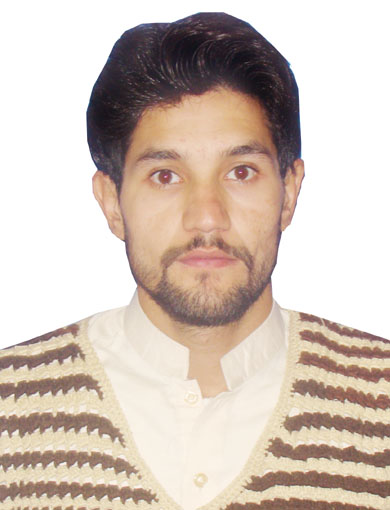 DAEContact No.:     		+971-547032832 –(+971504818775)E-Mail:           		   jawadalimkd71@gmail.comDate of Birth:   		  18 /03 /1991Marital Status:   	  MarriedNationality: 		  PakistanLanguages:     	  	  English, Urdu, PushtoFather Name		  Hirat GulReligion		  IslamCNIC Number  	  	 17202-0397150-1Domicile		  NowsheraPermanent Address	: Village Pabbi Tehsil pabbi Disttrict  Nowshera.Present Address	: 	: on vist visa (UAE) till 1st March 2019As a Civil Engineer, I, have experience in planning, development, implementation, detailed supervision, management and monitoring of roads, bridges, water supply distribution system and drainage.My technical and professional capability and key strengths includes strong technical, administrative and management background, interpersonal skills, effective oral and written communication and demonstrated experience which motivates me to work in a dynamic conditions and multidisciplinary environment.  Career OBJECTIVESeeking a challenging position in a dynamic organization in order to get more exposure and growth opportunities, and deliver my utmost efforts and skills with success.To succeed in an environment of growth and excellence, earn a job which provides me job satisfaction, self-development, and help me to achieve personal as well as organizational goals.To involve in work, where I can utilize skills and creatively involved with system that effectively contributes the growth of organization.To excel in field work, through my hard work, research, skill perseverance.Performing engineering duties in Planning ,Designing ,and overseeing construction and maintenance of building structures and facilities such as roads , airports, bridges , harbors ,channels ,dams ,irrigation projects ,pipelines ,power plants ,water and sewerage systems, and waste disposal units include architectural, structural, traffic and geo technical engineers.  academic qualificationsINTERNSHIPS AND WORK EXPERIENCEFirm 			Creative Engineering Consultant, Hayatabad Peshawar.Designation		             Quantity SurveyorDuration			From Desember 2017 till 2018Project			Construction & BT of 24 Km Roads in Disttrict Buner PK 78.	MY RESPONSIBILITIESSUMMARY OF QUALIFICATIONSundertaking technical and feasibility studies and site investigations;   developing detailed designs;  assessing the potential risks of specific projects, as well as undertaking risk management in specialist roles;  supervising tendering procedures and putting together proposals;   managing, supervising and visiting contractors on site and advising on civil engineering issues;   overseeing the work of junior staff or mentoring civil engineers throughout the charter ship process;   communicating and liaising effectively with colleagues and architects, subcontractors, contracting civil engineers, consultants, co-workers and clients;  thinking both creatively and logically to resolve design and development problems;  managing budgets and other project resources;  managing change, as the client may change his or her mind about the design, and identifying, formalizing and notifying relevant parties of changes in the project;  leading teams of other engineers, perhaps from other organizations or firms;  compiling, checking and approving reports; reviewing and approving project drawings;  using a range of design computer packages for designing projects and undertaking complex and repetitive calculations;  . scheduling material and equipment purchases and delivery;  attending public meetings to discuss projects, especially in a senior role;  adopting all relevant requirements around issues such as building permits, environmental regulations, sanitary design, good manufacturing practices and safety on all work assignments;    ensuring that a project runs smoothly and that the structure is completed on time and within budget;     Correcting any project deficiencies that affect production, quality and safety requirements prior to final evaluation and project reviews.Personal SkilsManagement.Administration.Supervision.Planning.Organizing.Leading.Computer Literacy:Microsoft Office, Word, Excel, Powerpoint 	Auto CAD (2D & 3D) Extracurricular activitiesExperience  Associate Engineer:  August 2015-2018 Communications & Works Department Government of KPK Pakistan.   Acting Structural Engineer for developments in Peshawar, PK  Manage a team of contractors and works closely with city to finish projects on time and under budget. Responsible for drafting, planning, and proposing new city developments for  KPK, PK  Quantity Surveyor: August 2015-Jan 2018 Creative Engineering Consultant Peshawar.interests and activitiesAttending civil engineering annual conferences for on-going training, workshops, and 	certifications.Volunteering as adjunct instructor for civil engineering.Reading and learning new materials and developments.Requisition:		Sir, I assure you I will confront every challenge, shouldered to me with zeal, precision and Accuracy and will abide by the every rule of the firm/company.Certification:	I, the undersigned, certify that, to the best of my knowledge and belief, these bio-data correctly describes me, my qualifications and my experiences.ConfidentDisciplinedCan handle Stressful situations.Basic knowledge Of MS OFFICE2012 – 2015Total Marks: 3350    Obtained Marks:  2049Diploma of Associate Engineering (DAE)  Professional Engineer Certification 2012Secondary School Certificate (BISE Mardan)(Allama Iqbal Public School Pabbi Nowshera)Total Marks: 1050   Obtained Marks: 519Reading and WritingEvent ManagementWatching Documentries on Constraction WorksQuantity SurveyCricketBatmentan 